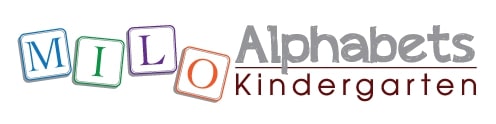 MILO ALPHABETS KINDERGARTEN SOCIETY REGISTRATIONStudent Legal Name:_______________________    _______________     ________________Last                                               First                              Middle(s)Mailing Address:Birthdate: ____________________   Phone Number: ___________________Email: _________________________________________________________AB Health Care No:  __________________ Citizenship: _________________Parents’ Names:  ____________________________________________Names and Numbers to Call in Case of Emergency:Taking the Bus?    YES ___       NO: Street Address ______________________Blue Sign Number/Land Location ___________________________________Signature: ___________________________   Date: ____________________NOTE:  PLEASE BRING CHILD`S BIRTH CERTIFICATE TO BE COPIED